MĚSTO BEZDRUŽICE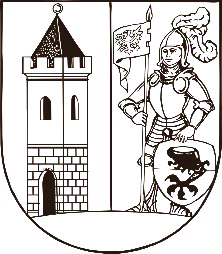 ČSA 196, 349 53 Bezdružice PŘIJATÁ USNESENÍ ZE 72. JEDNÁNÍ RADY MĚSTA BEZDRUŽICE ZE DNE 04.04.2022A. Rada města bere na vědomí:Kontrolu usnesení.Informace o výsadbě dřevin. C. Rada města schvalujeProgram jednání. Dodatek č. 1 ke Smlouvě o dílo č. 841/TD/UC/2021/14 na zhotovení díla „Rekonstrukce MK V Podzámčí a U Tiskárny v Bezdružicích“, který se týká navýšení ceny včetně DPH o 200 771,58 Kč za vícepráce.  Dohodu o poskytnutí dotace ve výši 570 926 Kč z Programu rozvoje venkova ČR na projekt „Místa k setkávání – náměstí Kryštofa Haranta Bezdružice“ se Státním zemědělským intervenčním fondem, Ve Smečkách 801/33, 110 00 Praha – Nové Město.    …………………………………..	                                                                                     ……………………………	Lumír Kadlec                                                                                                              Ing.  Josef Voříšek 	starosta	místostarosta  